Dear ApplicantTeacher of ArtRequirementsThank you for your interest in the above vacancy.  The school is committed to safeguarding and promoting the welfare of young people and expects all staff to share this commitment. This position is therefore subject to a criminal records check from the Disclosure and Barring Service which will require you to disclose all criminal convictions. Applying for the rolePlease see attached job description for further requirements of the role.  We would be pleased to receive your application and a supporting letter of no more than two sides of A4. We are seeking to appoint from September 2022.  Applications and a supporting letter can be emailed to:applications@friaryschool.co.ukFurther information will then be sent to those applicants who are selected for interview. If you have not heard from us within one week of the closure date please assume your application has not been successful.Closing date for applications: 13th June 2022.	I look forward to hearing from you.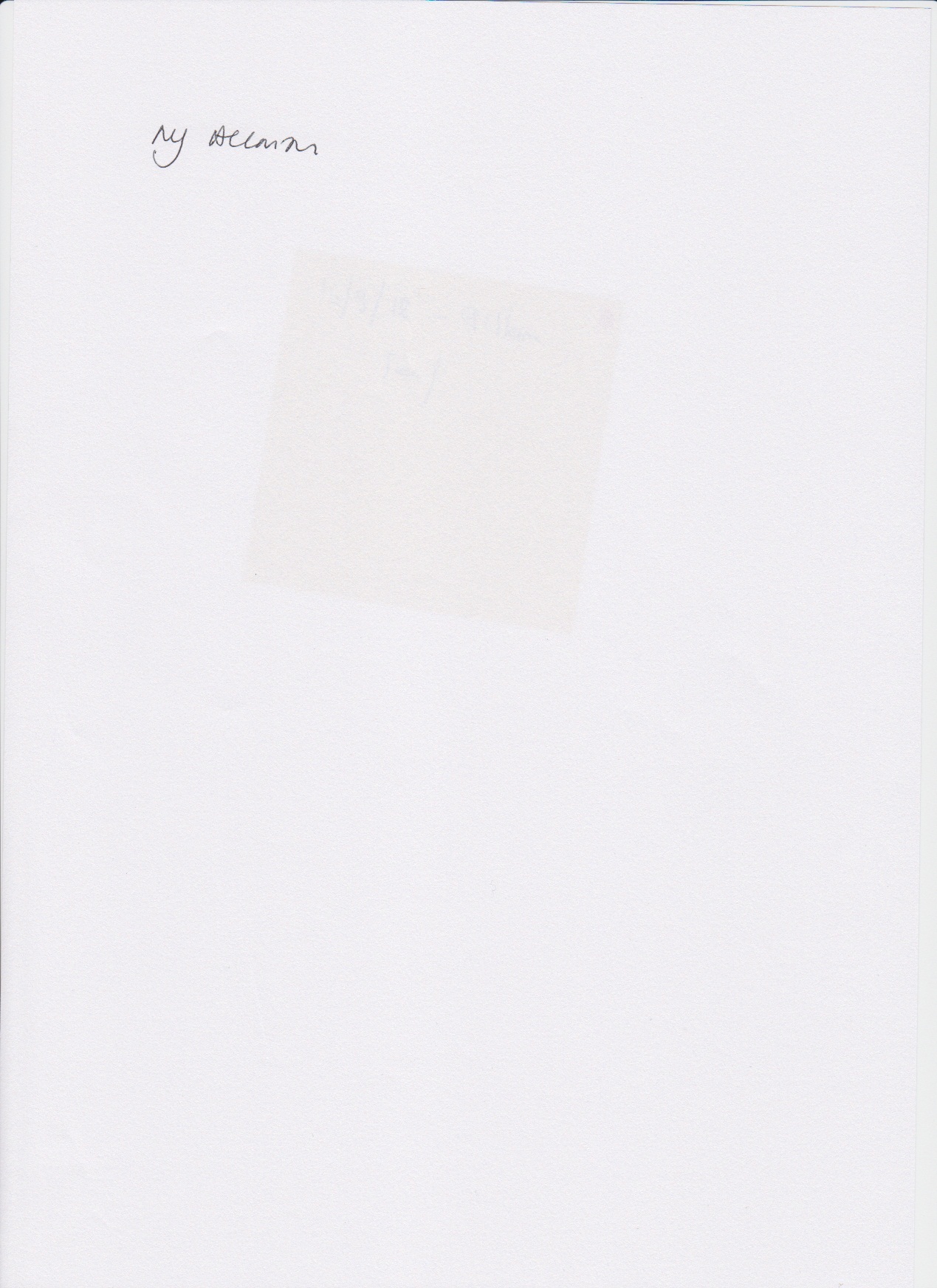 Mr M J AllmanHeadteacherRequiredSeptember 2022SalaryMPS / UPS / Suitable for NQT’sHours of workFull – TimeClosing Date13th June 2022